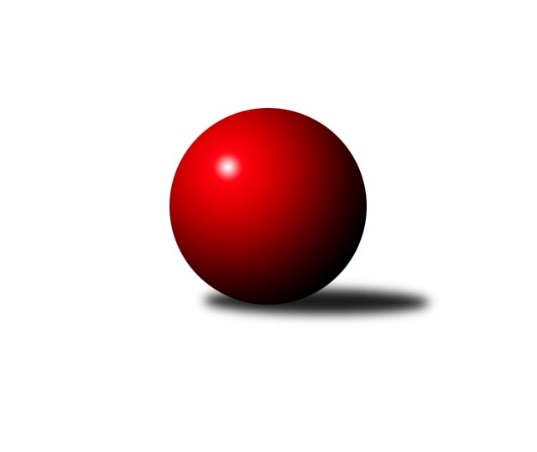 Č.2Ročník 2019/2020	15.8.2024 1.KLD A 2019/2020Statistika 2. kolaTabulka družstev:		družstvo	záp	výh	rem	proh	skore	sety	průměr	body	plné	dorážka	chyby	1.	Kuželky Holýšov	2	2	0	0	4 : 0 	(18.0 : 6.0)	1584	4	1082	502	21	2.	Kuželky Jiskra Hazlov	1	1	0	0	2 : 0 	(8.0 : 8.0)	1630	2	1114	516	27	3.	TJ Sokol Duchcov	1	1	0	0	2 : 0 	(6.0 : 10.0)	1569	2	1037	532	19	4.	SKK Rokycany	2	1	0	1	2 : 2 	(18.0 : 14.0)	1661	2	1105	557	15.5	5.	KK Kosmonosy	2	1	0	1	2 : 2 	(12.0 : 16.0)	1594	2	1079	515	18	6.	KK Jiří Poděbrady	2	0	0	2	0 : 4 	(13.0 : 19.0)	1608	0	1063	545	18	7.	SK Žižkov Praha	2	0	0	2	0 : 4 	(13.0 : 15.0)	1498	0	1056	443	35.5Tabulka doma:		družstvo	záp	výh	rem	proh	skore	sety	průměr	body	maximum	minimum	1.	Kuželky Jiskra Hazlov	1	1	0	0	2 : 0 	(8.0 : 8.0)	1630	2	1630	1630	2.	Kuželky Holýšov	1	1	0	0	2 : 0 	(9.0 : 3.0)	1624	2	1624	1624	3.	TJ Sokol Duchcov	0	0	0	0	0 : 0 	(0.0 : 0.0)	0	0	0	0	4.	SKK Rokycany	1	0	0	1	0 : 2 	(7.0 : 9.0)	1669	0	1669	1669	5.	KK Jiří Poděbrady	1	0	0	1	0 : 2 	(5.0 : 11.0)	1612	0	1612	1612	6.	SK Žižkov Praha	1	0	0	1	0 : 2 	(10.0 : 6.0)	1553	0	1553	1553	7.	KK Kosmonosy	1	0	0	1	0 : 2 	(3.0 : 9.0)	1502	0	1502	1502Tabulka venku:		družstvo	záp	výh	rem	proh	skore	sety	průměr	body	maximum	minimum	1.	KK Kosmonosy	1	1	0	0	2 : 0 	(9.0 : 7.0)	1686	2	1686	1686	2.	SKK Rokycany	1	1	0	0	2 : 0 	(11.0 : 5.0)	1653	2	1653	1653	3.	TJ Sokol Duchcov	1	1	0	0	2 : 0 	(6.0 : 10.0)	1569	2	1569	1569	4.	Kuželky Holýšov	1	1	0	0	2 : 0 	(9.0 : 3.0)	1544	2	1544	1544	5.	Kuželky Jiskra Hazlov	0	0	0	0	0 : 0 	(0.0 : 0.0)	0	0	0	0	6.	KK Jiří Poděbrady	1	0	0	1	0 : 2 	(8.0 : 8.0)	1603	0	1603	1603	7.	SK Žižkov Praha	1	0	0	1	0 : 2 	(3.0 : 9.0)	1443	0	1443	1443Tabulka podzimní části:		družstvo	záp	výh	rem	proh	skore	sety	průměr	body	doma	venku	1.	Kuželky Holýšov	2	2	0	0	4 : 0 	(18.0 : 6.0)	1584	4 	1 	0 	0 	1 	0 	0	2.	Kuželky Jiskra Hazlov	1	1	0	0	2 : 0 	(8.0 : 8.0)	1630	2 	1 	0 	0 	0 	0 	0	3.	TJ Sokol Duchcov	1	1	0	0	2 : 0 	(6.0 : 10.0)	1569	2 	0 	0 	0 	1 	0 	0	4.	SKK Rokycany	2	1	0	1	2 : 2 	(18.0 : 14.0)	1661	2 	0 	0 	1 	1 	0 	0	5.	KK Kosmonosy	2	1	0	1	2 : 2 	(12.0 : 16.0)	1594	2 	0 	0 	1 	1 	0 	0	6.	KK Jiří Poděbrady	2	0	0	2	0 : 4 	(13.0 : 19.0)	1608	0 	0 	0 	1 	0 	0 	1	7.	SK Žižkov Praha	2	0	0	2	0 : 4 	(13.0 : 15.0)	1498	0 	0 	0 	1 	0 	0 	1Tabulka jarní části:		družstvo	záp	výh	rem	proh	skore	sety	průměr	body	doma	venku	1.	KK Jiří Poděbrady	0	0	0	0	0 : 0 	(0.0 : 0.0)	0	0 	0 	0 	0 	0 	0 	0 	2.	Kuželky Jiskra Hazlov	0	0	0	0	0 : 0 	(0.0 : 0.0)	0	0 	0 	0 	0 	0 	0 	0 	3.	Kuželky Holýšov	0	0	0	0	0 : 0 	(0.0 : 0.0)	0	0 	0 	0 	0 	0 	0 	0 	4.	SK Žižkov Praha	0	0	0	0	0 : 0 	(0.0 : 0.0)	0	0 	0 	0 	0 	0 	0 	0 	5.	SKK Rokycany	0	0	0	0	0 : 0 	(0.0 : 0.0)	0	0 	0 	0 	0 	0 	0 	0 	6.	KK Kosmonosy	0	0	0	0	0 : 0 	(0.0 : 0.0)	0	0 	0 	0 	0 	0 	0 	0 	7.	TJ Sokol Duchcov	0	0	0	0	0 : 0 	(0.0 : 0.0)	0	0 	0 	0 	0 	0 	0 	0 Zisk bodů pro družstvo:		jméno hráče	družstvo	body	zápasy	v %	dílčí body	sety	v %	1.	Viktor Šlajer 	Kuželky Holýšov 	4	/	2	(100%)		/		(%)	2.	Dominik Černý 	SKK Rokycany 	4	/	2	(100%)		/		(%)	3.	Tereza Nováková 	KK Kosmonosy  	4	/	2	(100%)		/		(%)	4.	Vojtěch Havlík 	SKK Rokycany 	4	/	2	(100%)		/		(%)	5.	Tereza Bendová 	KK Kosmonosy  	4	/	2	(100%)		/		(%)	6.	Kateřina Majerová 	SK Žižkov Praha 	2	/	1	(100%)		/		(%)	7.	Nela Šuterová 	TJ Sokol Duchcov 	2	/	1	(100%)		/		(%)	8.	Dominik Wittwar 	Kuželky Jiskra Hazlov  	2	/	1	(100%)		/		(%)	9.	Jan Klégr 	SK Žižkov Praha 	2	/	1	(100%)		/		(%)	10.	Julija Chernetska 	SKK Rokycany 	2	/	1	(100%)		/		(%)	11.	Milan Fanta 	Kuželky Jiskra Hazlov  	2	/	1	(100%)		/		(%)	12.	Tadeáš Zeman 	TJ Sokol Duchcov 	2	/	1	(100%)		/		(%)	13.	Veronika Horková 	SKK Rokycany 	2	/	2	(50%)		/		(%)	14.	Michael Martínek 	Kuželky Holýšov 	2	/	2	(50%)		/		(%)	15.	Jan Neckář ml.	SK Žižkov Praha 	2	/	2	(50%)		/		(%)	16.	Matěj Chlubna 	Kuželky Holýšov 	2	/	2	(50%)		/		(%)	17.	Jiří Šafránek 	KK Jiří Poděbrady 	2	/	2	(50%)		/		(%)	18.	Jiří Tichý 	KK Jiří Poděbrady 	2	/	2	(50%)		/		(%)	19.	Martin Šlajer 	Kuželky Holýšov 	2	/	2	(50%)		/		(%)	20.	Filip Střeska 	Kuželky Jiskra Hazlov  	0	/	1	(0%)		/		(%)	21.	Nikola Sobíšková 	KK Kosmonosy  	0	/	1	(0%)		/		(%)	22.	Lada Tichá 	KK Jiří Poděbrady 	0	/	1	(0%)		/		(%)	23.	Jan Ransdorf 	TJ Sokol Duchcov 	0	/	1	(0%)		/		(%)	24.	Ondřej Šafránek 	KK Jiří Poděbrady 	0	/	1	(0%)		/		(%)	25.	David Repčík 	Kuželky Jiskra Hazlov  	0	/	1	(0%)		/		(%)	26.	Monika Radová 	TJ Sokol Duchcov 	0	/	1	(0%)		/		(%)	27.	Adéla Molnarová 	KK Kosmonosy  	0	/	1	(0%)		/		(%)	28.	Adam Janda 	KK Jiří Poděbrady 	0	/	2	(0%)		/		(%)	29.	Tomáš Herman 	SK Žižkov Praha 	0	/	2	(0%)		/		(%)	30.	Lucie Dlouhá 	KK Kosmonosy  	0	/	2	(0%)		/		(%)	31.	Jakub Vojáček 	SK Žižkov Praha 	0	/	2	(0%)		/		(%)Průměry na kuželnách:		kuželna	průměr	plné	dorážka	chyby	výkon na hráče	1.	SKK Rokycany, 1-4	1677	1128	549	15.5	(419.4)	2.	Poděbrady, 1-4	1632	1082	550	16.0	(408.1)	3.	Hazlov, 1-4	1616	1085	531	22.5	(404.1)	4.	SK Žižkov Praha, 1-4	1561	1064	496	25.0	(390.3)	5.	Kuželky Holýšov, 1-2	1533	1051	482	27.5	(383.4)	6.	KK Kosmonosy, 3-6	1523	1048	475	24.5	(380.8)Nejlepší výkony na kuželnách:SKK Rokycany, 1-4KK Kosmonosy 	1686	2. kolo	Tereza Bendová 	KK Kosmonosy 	575	2. koloSKK Rokycany	1669	2. kolo	Vojtěch Havlík 	SKK Rokycany	573	2. kolo		. kolo	Nikola Sobíšková 	KK Kosmonosy 	568	2. kolo		. kolo	Veronika Horková 	SKK Rokycany	557	2. kolo		. kolo	Tereza Nováková 	KK Kosmonosy 	543	2. kolo		. kolo	Dominik Černý 	SKK Rokycany	539	2. kolo		. kolo	Lucie Dlouhá 	KK Kosmonosy 	454	2. koloPoděbrady, 1-4SKK Rokycany	1653	1. kolo	Vojtěch Havlík 	SKK Rokycany	563	1. koloKK Jiří Poděbrady	1612	1. kolo	Jiří Šafránek 	KK Jiří Poděbrady	562	1. kolo		. kolo	Veronika Horková 	SKK Rokycany	548	1. kolo		. kolo	Julija Chernetska 	SKK Rokycany	542	1. kolo		. kolo	Adam Janda 	KK Jiří Poděbrady	541	1. kolo		. kolo	Dominik Černý 	SKK Rokycany	532	1. kolo		. kolo	Jiří Tichý 	KK Jiří Poděbrady	509	1. kolo		. kolo	Lada Tichá 	KK Jiří Poděbrady	483	1. koloHazlov, 1-4Kuželky Jiskra Hazlov 	1630	2. kolo	Jiří Tichý 	KK Jiří Poděbrady	571	2. koloKK Jiří Poděbrady	1603	2. kolo	David Repčík 	Kuželky Jiskra Hazlov 	561	2. kolo		. kolo	Dominik Wittwar 	Kuželky Jiskra Hazlov 	540	2. kolo		. kolo	Milan Fanta 	Kuželky Jiskra Hazlov 	529	2. kolo		. kolo	Adam Janda 	KK Jiří Poděbrady	528	2. kolo		. kolo	Ondřej Šafránek 	KK Jiří Poděbrady	504	2. kolo		. kolo	Jiří Šafránek 	KK Jiří Poděbrady	501	2. kolo		. kolo	Filip Střeska 	Kuželky Jiskra Hazlov 	494	2. koloSK Žižkov Praha, 1-4TJ Sokol Duchcov	1569	1. kolo	Jan Klégr 	SK Žižkov Praha	546	1. koloSK Žižkov Praha	1553	1. kolo	Jan Ransdorf 	TJ Sokol Duchcov	545	1. kolo		. kolo	Tadeáš Zeman 	TJ Sokol Duchcov	519	1. kolo		. kolo	Jakub Vojáček 	SK Žižkov Praha	512	1. kolo		. kolo	Nela Šuterová 	TJ Sokol Duchcov	505	1. kolo		. kolo	Tomáš Herman 	SK Žižkov Praha	495	1. kolo		. kolo	Jan Neckář ml.	SK Žižkov Praha	468	1. kolo		. kolo	Monika Radová 	TJ Sokol Duchcov	418	1. koloKuželky Holýšov, 1-2Kuželky Holýšov	1624	2. kolo	Michael Martínek 	Kuželky Holýšov	572	2. koloSK Žižkov Praha	1443	2. kolo	Martin Šlajer 	Kuželky Holýšov	529	2. kolo		. kolo	Viktor Šlajer 	Kuželky Holýšov	523	2. kolo		. kolo	Kateřina Majerová 	SK Žižkov Praha	486	2. kolo		. kolo	Jakub Vojáček 	SK Žižkov Praha	480	2. kolo		. kolo	Jan Neckář ml.	SK Žižkov Praha	477	2. kolo		. kolo	Matěj Chlubna 	Kuželky Holýšov	472	2. kolo		. kolo	Tomáš Herman 	SK Žižkov Praha	433	2. koloKK Kosmonosy, 3-6Kuželky Holýšov	1544	1. kolo	Tereza Nováková 	KK Kosmonosy 	536	1. koloKK Kosmonosy 	1502	1. kolo	Viktor Šlajer 	Kuželky Holýšov	528	1. kolo		. kolo	Martin Šlajer 	Kuželky Holýšov	517	1. kolo		. kolo	Tereza Bendová 	KK Kosmonosy 	505	1. kolo		. kolo	Matěj Chlubna 	Kuželky Holýšov	499	1. kolo		. kolo	Michael Martínek 	Kuželky Holýšov	473	1. kolo		. kolo	Adéla Molnarová 	KK Kosmonosy 	461	1. kolo		. kolo	Lucie Dlouhá 	KK Kosmonosy 	445	1. koloČetnost výsledků:	2.0 : 0.0	2x	0.0 : 2.0	4x